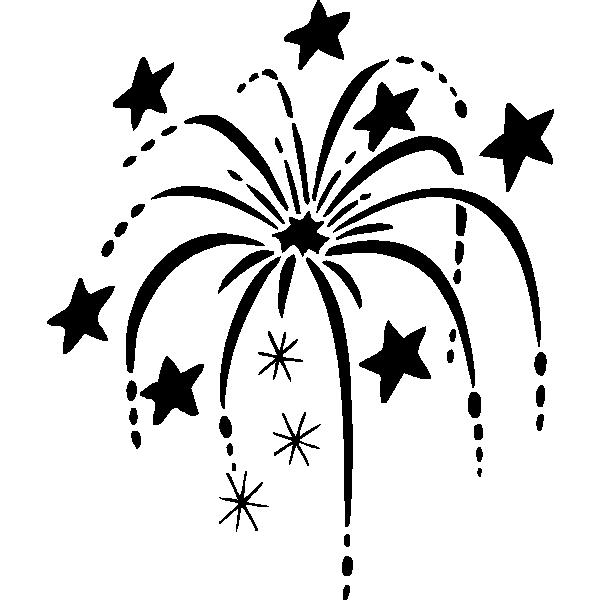 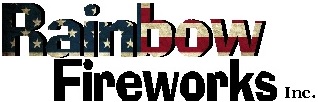 Display Operators Safety Certification SchoolOklahoma Law require all shooters to undergo a permitting process.A Pyrotechnic Safety School will be offered at:Pawnee Nation Fire Department301 Agency Rd                               Pawnee, Oklahoma 74058on Saturday, March 4, 2023 Sign in starts at 8:45amClass is from 9:00am to 5:00pmPre-registration is requested. THERE IS NO COST! Lunch will be provided.This class covers the necessary classroom education & hands-on training for both new and renewal licenses. Attendees will receive a certificate of completion which is necessary to complete the OK State Fire Marshal Application for Outdoor Display Operator License.For more information, please contact Karen at 620-663-7714 or karen@fireworks-display.com76 Plum Avenue Inman, Kansas USA 67546-8670Office: 1-620-663-7714 Toll Free: 1-888-886-1008 Fax: 1-800-884-1218info@fireworks-display.com www.fireworks-display.com